Департамент Смоленской области по образованию и науке 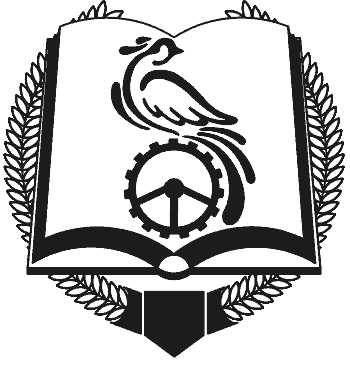 смоленское областное государственное бюджетное профессиональное образовательное учреждение  «Техникум отраслевых технологий»(СОГБПОУ «Техникум отраслевых технологий»)ДНЕВНИК-ОТЧЁТо прохождении производственной практикиОбучающегося_____________________________________(фамилия, имя, отчество)группы____________________________________________2021 годЗАДАНИЕ НА ПРОИЗВОДСТВЕННУЮ ПРАКТИКУ:Место прохождения практики___________________________________________________________________________________________________________Время прохождения практики с «____»________________2021г.                                                  по «____»________________2021г.Руководитель  практики от предприятия: __________________________________________________________(фамилия, имя, отчество, должность)Руководитель предприятия:__________________________________________________________(фамилия, имя, отчество)Подпись____________МПОзнакомление со структурными особенностями предприятия и рабочим местом. Прохождение вводного инструктажа по ТБ.Выполнение задач, подавленных перед практикантом:Задача 1. Проводить диагностирование неисправностей сельскохозяйственных машин и механизмов и другого инженерно-технологического оборудования в соответствии с графиком проведения технических обслуживаний и ремонтов.Задача 2. Определять способы ремонта сельскохозяйственной техники в соответствии с ее техническим состоянием.Задача 3. Оформлять заявки на материально-техническое обеспечение технического обслуживания и ремонта сельскохозяйственной техники в соответствии с нормативами.Задача 4. Подбирать материалы, узлы и агрегаты, необходимые для проведения ремонтаЗадача 5. Осуществлять восстановление работоспособности или замену детали/узла сельскохозяйственной техники в соответствии с технологической картой.Задача 6. Использовать расходные, горюче-смазочные материалы и технические жидкости, инструмент, оборудование, средства индивидуальной защиты, необходимые для выполнения работЗадача 7. Выполнять регулировку, испытание, обкатку отремонтированной сельскохозяйственной техники в соответствии с регламентамиЗадача 8. Выполнять консервацию и постановку на хранение сельскохозяйственной техники в соответствии с регламентамиЗадача 9. Оформлять документы о проведении технического обслуживания, ремонта, постановки и снятии с хранения сельскохозяйственной техники      Заполнение дневника - отчета по практике.Представление результатов практики. ЗАДАНИЕ НА ПРОИЗВОДСТВЕННУЮ ПРАКТИКУ:на производственную  практику по профилю специальности  обучающегося группы ____________________________________________________________________                                                                                                            (Фамилия, Имя, Отчество)на предприятии сельского хозяйства/АПК:_______________ _________________________________________________________________________________________________________________________________________________(Название цеха, зоны, службы, участка, поста, рабочего места предприятия сельского хозяйства / АПК)В соответствии с договором   устроиться на работу в качестве исполнителя каких- либо работ по техническому обслуживанию и ремонту сельскохозяйственной техники в установленные сроки.В процессе работы на предприятии собрать сведения и провести анализ работы  сельхозпредприятия в виде письменного отчёта следующего содержания:2.1. Характеристика сельхозпредприятия транспорта.2.2.Производственно-технологическая база предприятия.Фотоотчет.2.3. Характеристика подразделения, на котором проходит практика.3.За период производственной практики обучающийся должен выполнить программу производственной практики и освоить профессиональные и общие компетенции.Содержание обучения по производственной практикеОтзыв руководителя от предприятия о практике обучающегося
___________________________________ проходил___ производственную практику на предприятии_________________________________________________________________________________________________________________________________________________________________________________________ с «____»________________201___г.  по «____»_______________201___г.За  время прохождения практики                                                                                .________________________________________________________________________________________________________________________________________________________________________________________________________________________________________________________________________________________________________________________________________________________________________________________________________________________________________________________________________________________________________________________________________________________________________________________________________________________________________________________________________________________________________________________________________________________________________________________________________________________________________________________________________________________________________________________________________________________________________________________________________________________________________________________________________________________________________________________________________________________________________________________________________________________________________________________________________________________________Результат производственной практики _______________________________(ОЦЕНКА)Подпись руководителя практики от предприятия________________«____»_______________201___г.МП
АТТЕСТАЦИОННЫЙ ЛИСТ ПО ПРОИЗВОДСТВЕННОЙ ПРАКТИКЕФИО обучающегося ________________________________________________ № группы ___, курс________ , специальность/профессия    ____________________________________________________________________________________ Название ПМ. ______________________________________________________ Место проведения практики _________________________________________ Срок проведения практики с «___» _______202__г. по «___»________202__г. Оценка результата освоения профессиональных компетенцийВ результате производственной практики был освоен  основной вид деятельности (ВД.3) Техническое обслуживание и ремонт сельскохозяйственной техники и соответствующие ему профессиональные компетенции, и общие компетенцииКачество выполнения работ в соответствии с технологией и (или) требованиями организации, в которой проходила практика:Все работы выполнены в полном (неполном ) объеме, в соответствии с программой практики. Деятельность обучающегося  во время практики заслуживает оценки _____________  Руководитель практики ______________ ____________________________      М.П.                                         подпись                      Ф.И.О.«_____» _______________ 20___ г.№п/пДата проведенияинструктажа по ТБДопуск к работеПодпись инструктируемогоФ.И.О.должностьинструктирующегоНаименование тем МДК профессионального модуляНаименование тем МДК профессионального модуляНаименование тем МДК профессионального модуляНаименование тем МДК профессионального модуляНаименование тем МДК профессионального модуляВиды работ производственной практикиВиды работ производственной практикиВиды работ производственной практикиВиды работ производственной практикиВиды работ производственной практикиВиды работ производственной практикиВиды работ производственной практикиВиды работ производственной практикиВиды работ производственной практикиВиды работ производственной практикиВиды работ производственной практикиОбъем в часахпроизводственной практикиОбъем в часахпроизводственной практикиОбъем в часахпроизводственной практики1111122222222222333ВведениеВведениеВведениеВведениеВведениеЗнакомство с сельхозпредприятием.Знакомство с сельхозпредприятием.Знакомство с сельхозпредприятием.Знакомство с сельхозпредприятием.Знакомство с сельхозпредприятием.Знакомство с сельхозпредприятием.Знакомство с сельхозпредприятием.Знакомство с сельхозпредприятием.Знакомство с сельхозпредприятием.666Система технического обслуживания и ремонта сельскохозяйственных машин и механизмовСистема технического обслуживания и ремонта сельскохозяйственных машин и механизмовСистема технического обслуживания и ремонта сельскохозяйственных машин и механизмовСистема технического обслуживания и ремонта сельскохозяйственных машин и механизмовСистема технического обслуживания и ремонта сельскохозяйственных машин и механизмов11- диагностика и техническое обслуживание тракторов и автомобилей- диагностика и техническое обслуживание тракторов и автомобилей- диагностика и техническое обслуживание тракторов и автомобилей- диагностика и техническое обслуживание тракторов и автомобилей- диагностика и техническое обслуживание тракторов и автомобилей- диагностика и техническое обслуживание тракторов и автомобилей- диагностика и техническое обслуживание тракторов и автомобилей- диагностика и техническое обслуживание тракторов и автомобилей- диагностика и техническое обслуживание тракторов и автомобилей666Система технического обслуживания и ремонта сельскохозяйственных машин и механизмовСистема технического обслуживания и ремонта сельскохозяйственных машин и механизмовСистема технического обслуживания и ремонта сельскохозяйственных машин и механизмовСистема технического обслуживания и ремонта сельскохозяйственных машин и механизмовСистема технического обслуживания и ремонта сельскохозяйственных машин и механизмов22- техническое обслуживание почвообрабатывающих, посевных и посадочных машин;- техническое обслуживание почвообрабатывающих, посевных и посадочных машин;- техническое обслуживание почвообрабатывающих, посевных и посадочных машин;- техническое обслуживание почвообрабатывающих, посевных и посадочных машин;- техническое обслуживание почвообрабатывающих, посевных и посадочных машин;- техническое обслуживание почвообрабатывающих, посевных и посадочных машин;- техническое обслуживание почвообрабатывающих, посевных и посадочных машин;- техническое обслуживание почвообрабатывающих, посевных и посадочных машин;- техническое обслуживание почвообрабатывающих, посевных и посадочных машин;666Система технического обслуживания и ремонта сельскохозяйственных машин и механизмовСистема технического обслуживания и ремонта сельскохозяйственных машин и механизмовСистема технического обслуживания и ремонта сельскохозяйственных машин и механизмовСистема технического обслуживания и ремонта сельскохозяйственных машин и механизмовСистема технического обслуживания и ремонта сельскохозяйственных машин и механизмов33- техническое обслуживание машин по защите растений и внесений удобрений;- техническое обслуживание машин по защите растений и внесений удобрений;- техническое обслуживание машин по защите растений и внесений удобрений;- техническое обслуживание машин по защите растений и внесений удобрений;- техническое обслуживание машин по защите растений и внесений удобрений;- техническое обслуживание машин по защите растений и внесений удобрений;- техническое обслуживание машин по защите растений и внесений удобрений;- техническое обслуживание машин по защите растений и внесений удобрений;- техническое обслуживание машин по защите растений и внесений удобрений;666Система технического обслуживания и ремонта сельскохозяйственных машин и механизмовСистема технического обслуживания и ремонта сельскохозяйственных машин и механизмовСистема технического обслуживания и ремонта сельскохозяйственных машин и механизмовСистема технического обслуживания и ремонта сельскохозяйственных машин и механизмовСистема технического обслуживания и ремонта сельскохозяйственных машин и механизмов44- техническое обслуживание машин для заготовки сена;- техническое обслуживание машин для заготовки сена;- техническое обслуживание машин для заготовки сена;- техническое обслуживание машин для заготовки сена;- техническое обслуживание машин для заготовки сена;- техническое обслуживание машин для заготовки сена;- техническое обслуживание машин для заготовки сена;- техническое обслуживание машин для заготовки сена;- техническое обслуживание машин для заготовки сена;666Система технического обслуживания и ремонта сельскохозяйственных машин и механизмовСистема технического обслуживания и ремонта сельскохозяйственных машин и механизмовСистема технического обслуживания и ремонта сельскохозяйственных машин и механизмовСистема технического обслуживания и ремонта сельскохозяйственных машин и механизмовСистема технического обслуживания и ремонта сельскохозяйственных машин и механизмов55- диагностика и техническое обслуживание силосоуборочных комбайнов;- диагностика и техническое обслуживание силосоуборочных комбайнов;- диагностика и техническое обслуживание силосоуборочных комбайнов;- диагностика и техническое обслуживание силосоуборочных комбайнов;- диагностика и техническое обслуживание силосоуборочных комбайнов;- диагностика и техническое обслуживание силосоуборочных комбайнов;- диагностика и техническое обслуживание силосоуборочных комбайнов;- диагностика и техническое обслуживание силосоуборочных комбайнов;- диагностика и техническое обслуживание силосоуборочных комбайнов;666Система технического обслуживания и ремонта сельскохозяйственных машин и механизмовСистема технического обслуживания и ремонта сельскохозяйственных машин и механизмовСистема технического обслуживания и ремонта сельскохозяйственных машин и механизмовСистема технического обслуживания и ремонта сельскохозяйственных машин и механизмовСистема технического обслуживания и ремонта сельскохозяйственных машин и механизмов66- диагностика и техническое обслуживание зерноуборочных комбайнов;- диагностика и техническое обслуживание зерноуборочных комбайнов;- диагностика и техническое обслуживание зерноуборочных комбайнов;- диагностика и техническое обслуживание зерноуборочных комбайнов;- диагностика и техническое обслуживание зерноуборочных комбайнов;- диагностика и техническое обслуживание зерноуборочных комбайнов;- диагностика и техническое обслуживание зерноуборочных комбайнов;- диагностика и техническое обслуживание зерноуборочных комбайнов;- диагностика и техническое обслуживание зерноуборочных комбайнов;666Технологические процессы ремонтного производстваТехнологические процессы ремонтного производстваТехнологические процессы ремонтного производстваТехнологические процессы ремонтного производстваТехнологические процессы ремонтного производства77- ремонт тракторов и автомобилей;- ремонт тракторов и автомобилей;- ремонт тракторов и автомобилей;- ремонт тракторов и автомобилей;- ремонт тракторов и автомобилей;- ремонт тракторов и автомобилей;- ремонт тракторов и автомобилей;- ремонт тракторов и автомобилей;- ремонт тракторов и автомобилей;121212Технологические процессы ремонтного производстваТехнологические процессы ремонтного производстваТехнологические процессы ремонтного производстваТехнологические процессы ремонтного производстваТехнологические процессы ремонтного производства55- ремонт почвообрабатывающих машин, посевных и посадочных машин;- ремонт почвообрабатывающих машин, посевных и посадочных машин;- ремонт почвообрабатывающих машин, посевных и посадочных машин;- ремонт почвообрабатывающих машин, посевных и посадочных машин;- ремонт почвообрабатывающих машин, посевных и посадочных машин;- ремонт почвообрабатывающих машин, посевных и посадочных машин;- ремонт почвообрабатывающих машин, посевных и посадочных машин;- ремонт почвообрабатывающих машин, посевных и посадочных машин;- ремонт почвообрабатывающих машин, посевных и посадочных машин;121212Технологические процессы ремонтного производстваТехнологические процессы ремонтного производстваТехнологические процессы ремонтного производстваТехнологические процессы ремонтного производстваТехнологические процессы ремонтного производства66- ремонт машин по защите растений и внесению удобрений;- ремонт машин по защите растений и внесению удобрений;- ремонт машин по защите растений и внесению удобрений;- ремонт машин по защите растений и внесению удобрений;- ремонт машин по защите растений и внесению удобрений;- ремонт машин по защите растений и внесению удобрений;- ремонт машин по защите растений и внесению удобрений;- ремонт машин по защите растений и внесению удобрений;- ремонт машин по защите растений и внесению удобрений;121212Технологические процессы ремонтного производстваТехнологические процессы ремонтного производстваТехнологические процессы ремонтного производстваТехнологические процессы ремонтного производстваТехнологические процессы ремонтного производства77- ремонт машин для заготовки сена;- ремонт машин для заготовки сена;- ремонт машин для заготовки сена;- ремонт машин для заготовки сена;- ремонт машин для заготовки сена;- ремонт машин для заготовки сена;- ремонт машин для заготовки сена;- ремонт машин для заготовки сена;- ремонт машин для заготовки сена;666Технологические процессы ремонтного производстваТехнологические процессы ремонтного производстваТехнологические процессы ремонтного производстваТехнологические процессы ремонтного производстваТехнологические процессы ремонтного производства88- ремонт комбайнов для уборки картофеля и сахарной свеклы;- ремонт комбайнов для уборки картофеля и сахарной свеклы;- ремонт комбайнов для уборки картофеля и сахарной свеклы;- ремонт комбайнов для уборки картофеля и сахарной свеклы;- ремонт комбайнов для уборки картофеля и сахарной свеклы;- ремонт комбайнов для уборки картофеля и сахарной свеклы;- ремонт комбайнов для уборки картофеля и сахарной свеклы;- ремонт комбайнов для уборки картофеля и сахарной свеклы;- ремонт комбайнов для уборки картофеля и сахарной свеклы;666Технологические процессы ремонтного производстваТехнологические процессы ремонтного производстваТехнологические процессы ремонтного производстваТехнологические процессы ремонтного производстваТехнологические процессы ремонтного производства99- ремонт зерноуборочных комбайнов;- ремонт зерноуборочных комбайнов;- ремонт зерноуборочных комбайнов;- ремонт зерноуборочных комбайнов;- ремонт зерноуборочных комбайнов;- ремонт зерноуборочных комбайнов;- ремонт зерноуборочных комбайнов;- ремонт зерноуборочных комбайнов;- ремонт зерноуборочных комбайнов;666Технологические процессы ремонтного производстваТехнологические процессы ремонтного производстваТехнологические процессы ремонтного производстваТехнологические процессы ремонтного производстваТехнологические процессы ремонтного производства1010- подготовка машин к хранению и постановка на хранение.- подготовка машин к хранению и постановка на хранение.- подготовка машин к хранению и постановка на хранение.- подготовка машин к хранению и постановка на хранение.- подготовка машин к хранению и постановка на хранение.- подготовка машин к хранению и постановка на хранение.- подготовка машин к хранению и постановка на хранение.- подготовка машин к хранению и постановка на хранение.- подготовка машин к хранению и постановка на хранение.666Дифференцированный зачетДифференцированный зачетДифференцированный зачетДифференцированный зачетДифференцированный зачетДифференцированный зачетДифференцированный зачетДифференцированный зачетДифференцированный зачетДифференцированный зачетДифференцированный зачетДифференцированный зачетДифференцированный зачетДифференцированный зачетДифференцированный зачетДифференцированный зачет666Всего по ПМ 01Всего по ПМ 01Всего по ПМ 01Всего по ПМ 01Всего по ПМ 01Всего по ПМ 01Всего по ПМ 01Всего по ПМ 01Всего по ПМ 01Всего по ПМ 01Всего по ПМ 01Всего по ПМ 01Всего по ПМ 01Всего по ПМ 01Всего по ПМ 01Всего по ПМ 01108108108Число, месяцЧисло, месяцЧисло, месяцЧисло, месяцНаименование формируемых компетенций и выполняемых работ.Наименование формируемых компетенций и выполняемых работ.Наименование формируемых компетенций и выполняемых работ.Наименование формируемых компетенций и выполняемых работ.Наименование формируемых компетенций и выполняемых работ.Наименование формируемых компетенций и выполняемых работ.Наименование формируемых компетенций и выполняемых работ.ОценкаОценкаОценкаОценкаОценкаПодпись руководителя практики от предприятия.Подпись руководителя практики от предприятия.Подпись руководителя практики от предприятия.1.1.1.1.2.2.2.2.2.2.2.3.3.3.3.3.4.4.4.ИзмЛистЛист№ документа№ документаПодпись Подпись ДатаРазраб.Разраб.Разраб.Лит.Лит.Лит.ЛистЛистЛистЛистовЛистовЛистовПроверилПроверилПроверил..У222191919Т.Контр.Т.Контр.Т.Контр.Группа Группа Группа Группа Группа Группа Группа Группа Группа Н.КонтрН.КонтрН.КонтрГруппа Группа Группа Группа Группа Группа Группа Группа Группа УтвердилУтвердилУтвердилГруппа Группа Группа Группа Группа Группа Группа Группа Группа ЛистЛист3ИзмЛист№ документаПодпись Дата3ЛистЛист3ИзмЛист№ документаПодпись Дата3Код профессиональной компетенции/№ п/пНаименование результата обучения (профессиональные компетенции)Оценка об освоении (освоил/не освоил)ПК03.(не) освоилПК 3.1.Проводить диагностирование неисправностей сельскохозяйственных машин и механизмов и другого инженерно-технологического оборудования в соответствии с графиком проведения технических обслуживаний и ремонтовПК 3.2.Определять способы ремонта сельскохозяйственной техники в соответствии с ее техническим состояниемПК 3.3.Оформлять заявки на материально-техническое обеспечение технического обслуживания и ремонта сельскохозяйственной техники в соответствии с нормативамиПК 3.4. Подбирать материалы, узлы и агрегаты, необходимые для проведения ремонтаПК 3.5.Осуществлять восстановление работоспособности или замену детали/узла сельскохозяйственной техники в соответствии с технологической картойПК 3.6.Использовать расходные, горюче-смазочные материалы и технические жидкости, инструмент, оборудование, средства индивидуальной защиты, необходимые для выполнения работПК 3.7.Выполнять регулировку, испытание, обкатку отремонтированной сельскохозяйственной техники в соответствии с регламентамиПК 3.8.Выполнять консервацию и постановку на хранение сельскохозяйственной техники в соответствии с регламентамиПК 3.9.Оформлять документы о проведении технического обслуживания, ремонта, постановки и снятии с хранения сельскохозяйственной техники